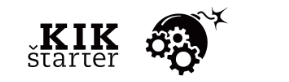 DELAVNICE PODJETNIŠTVATermini delavnic podjetništva:Torek, 24. 1. 2023 – odhod na vlak ob 12.50 (ob 13.05, zbor pred prostori  KIKštarter, Fužine 134, Kamnik). Zaključek ob 15.uri.Ponedeljek, 30. 1. 2023,  ob 14.uri v učilnici TIT2. Zaključek ob 16.uri.Torek, 14. 2. 2023 - odhod na vlak ob 12.50 (ob 13.05, zbor pred prostori  KIKštarter, Fužine 134, Kamnik). Zaključek ob 15.uri.Po delavnicah bo možnost prijave na tekmovanje POPRI.Rok za prijavno na tekmovanje: 15. 2. 2023Regijski predizbor: 9. in 10. 3. 2023Rok za oddajo poslovnih modelov: 28. 3. 2023Nacionalno tekmovanje: 4. 4. 2023Več o tekmovanju na delavnicah.